РОССИЙСКАЯ ФЕДЕРАЦИЯРОСТОВСКАЯ ОБЛАСТЬМУНИЦИПАЛЬНОЕ ОБРАЗОВАНИЕ «СИНЕГОРСКОЕ СЕЛЬСКОЕ ПОСЕЛЕНИЕ»АДМИНИСТРАЦИЯ СИНЕГОРСКОГО СЕЛЬСКОГО ПОСЕЛЕНИЯПОСТАНОВЛЕНИЕот 10.06.2021 № 110п. СинегорскийО внесении изменения в постановление Администрации Синегорского сельского поселения от 25.10.2019 № 167РуководствуясьЖилищным кодексом Российской Федерации, Федеральным законом от 06.10.2003 № 131-ФЗ «Об общих принципах организации местного самоуправления в Российской Федерации, в соответствии с пунктом 49 постановления Правительства Российской Федерации от 28.01.2006 № 47 «Об утверждении Положения о признании помещения жилым помещением, жилого помещения непригодным для проживания и многоквартирного дома аварийным и подлежащим сносу или реконструкции, садового дома жилым домом и жилого дома садовым домом», протестом Белокалитвинской городской прокуратуры от 27.05.2021 Администрация Синегорского сельского поселенияпостановляет:	1. Внести в постановление Администрации Синегорского сельского поселения от 25.10.2019 № 167 «Об утверждении Порядка принятия решения о признании помещения жилым помещением, жилого помещения пригодным (непригодным) для проживания граждан, а также многоквартирного дома аварийным и подлежащим сносу или реконструкции» следующие изменения: 1.1. в абзаце 2пункта3 приложения к постановлению Администрации Синегорского сельского поселения исключить слова: «и прилагаемые к нему документы».2. Постановление вступает в силу после его официального опубликования.3. Контроль за исполнением данного постановления возложить на заведующего сектором муниципального хозяйства Администрации Синегорского сельского поселения Ермакову И.Л.        Глава АдминистрацииСинегорского сельского поселения                                                  Т.А.СуржиковаВерно:Заведующий сектором по общим и земельно-правовым вопросам                                                           С.П. Беседина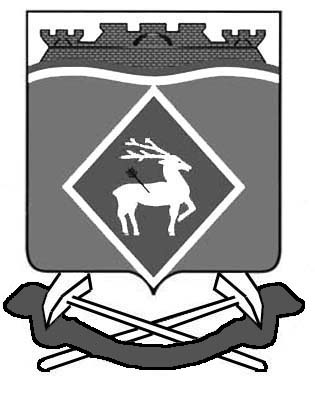 